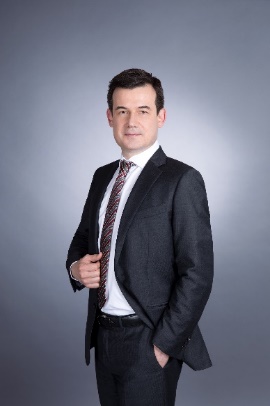 Name:	Dieter SchadenbergerAbschluss:	Dipl.-Wirt.-Ing.Geburtstag:	18.06.1968Wohnort:	89195 Staig, Lindenweg 17Nationalität:	Deutsch Telefon:	+49 170 113 0050@mail:	Dieter@Schadenberger.net Profile:	LinkedIn   -  DDIM e.V.  Ausbildung10/1993 – 03/2000	Studium des Wirtschaftsingenieurwesens an der Universität Karlsruhe, Fachrichtung Unternehmensplanung, KarlsruheBeruflicher Werdegang01/2020 – Heute	Selbstständiger Unternehmensberater / Interimsmanager07/2018 – 12/2019	Sabbatical & Unterstützung der Eltern bei Gesundheitsproblemen02/2005 – 06/2018	Rheinmetall Automotive AG, verschiedene Positionen und Standorte03/2015 – 06/2018	CFO bei der KS Kolbenschmidt HUAYU Pistons Co., Ltd., Shanghai - CHINA & KS Kolbenschmidt CHONGQING Pistons Co., Ltd., Chongqing – CHINA04/2012 – 02/2015	CFO des Geschäftsbereiches CASTINGS & Mitglied der Geschäftsleitung der KS HUAYU AluTech GmbH, Neckarsulm		04/2012 – 04/2015	Prokurist bei der KS ATAG TRIMET Guss GmbH, Harzgerode04/2012 – 04/2015	Geschäftsführer bei der S.C. KS ATAG Romania S.R.L, Bucharest – ROMANIA05/2007 – 03/2012 	Leiter Risikomanagement Metalle & Energie, KSPG AG, Neckarsulm02/2005 – 03/2007	Stellvertretender Leiter Controlling bei der Kolbenschmidt Pierburg AG, Neckarsulm 10/2003 – 01/2005 	Selbstständiger Unternehmensberater, Staig10/2002 – 09/2003	Leiter Controlling und Planung bei der ADITRON AG, Neckartenzlingen10/2001 – 09/2002	Fachbeauftragter für Controlling Spezial Projekte bei der Fairchild Dornier GmbH, Wessling 09/1998 – 09/2001	Bilanzanalytiker bei der EvoBus GmbH, Ulm 10/1988 – 09/1991	Leiter der Datenstation Stab/Stabskompanie Panzerbrigade 28, DornstadtBesondere FähigkeitenIndustrie● Automobil ● Elektronik ● Maschinenbau ● Gießerei ● Rüstung ● Bau ● Luftfahrt ● Chemie Projekte● Restrukturierung ● Personalanpassung ● Squeeze-Out ● M&A ● Due-Diligence ● Carve-Out ● Greenfield Werk ● Kostenmanagement ● Einkauf ● Aluminium-Legierungen Spotmarkt/Preisformeln ● Importlizenzen CN ● Risikomanagement & Hedging ● Finanzierung ● Kredit- & Handelslinien ● Cash-Management ● Handelsverträge Rohstoffe & Energie ● Trading LME-Futures & Derivate ● Hedge Accounting ● EEG-Befreiung ● steuerliche  Betriebsprüfungen ● Internationale Verrechnungspreise ● Energieeinkauf Rh-Gruppe ● strukturierte Energieversorgungsverträge ● Trilaterale Handelsverträge ● Implementierung weltweiter Shared-Services ● IT-Strategie & Umsetzung ● Einführung SAP ● Erstellung Pflichtenheft für Software ● Betreuung Businessplan-Auditteam der Banken ● Unterstützung Insolvenzverwalter ● Private Equity ● Bilanzierungshandbuch ● Ersatzteilmanagementsystem ● „Sale & Lease Back“-Transaktionen ● Co-Creation  RestrukturierungKostenmanagementStrategische UnternehmensplanungM&A TransaktionenRisikoanalyse und -managementGeschäftsentwicklungStakeholder Relationship ManagementFinanzreporting and -managementVertragsgestaltungProzess Redesign / Change Management Finanzieller und physischer Metallmarkt Exzellente Problemanalyse und -lösungVerhandlungsgeschickTeamentwicklung und FührungsstärkeIT & Digitalisierung